Ideas for Silk class pupils Hi,Hope you have had a nice weekend relaxing with family!Here are some suggested activities/songs you could try at home with the pupils. As always, do not feel any pressure to do all of them as I totally appreciate everyone’s family circumstances are different. As always I have tried to suggest resources you may have at home, apologies if you don’t.Some of the ideas on this sheet can be repeated on a weekly basis to reinforce the skills. All the songs/stories can be found on YouTube. You can pick and choose the ones you want to do! The focus for this week is ‘Boats’.Next week is also ‘Children’s Mental Health’ week. To recognise this we are planning to come off timetable for one session and do something fun that makes us happy. Feel free to join in at home whenever suits you.      Daily songs –Feelings and Emotions Chant  - Elf LearningShake your sillies out – The Learning StationHow many fingers – Super Simple SongsWash Your Hands – The Singing WalrusIf You’re Happy – Super Simple Songs      Focus songs – Portside Pirates -  Barefoot BooksMr Gumpy’s Outing (any on YouTube)Mr Happy song –Super Simple SongsRow, row, row your boat – Mother Goose ClubSuggested activities for this week (w/b 1st Feb) –   Focus – ‘Boats’Practise writing on transport sheets (in pack dropped off)Explore floating and sinking- see sheet for ideas (in pack dropped off)Have a family tea party with your family and toys, just like Mr Gumpy does at the end of our story. Can you give everyone a cup and plate?Learn about different types of vehicles – what can you see on your walks? Have a go at finding the different types of transport on the ‘I Spy’ sheet (in pack dropped off)Experience a ‘happy’ morning/afternoon to help our mental health (see above)Create rainbow raft using either lolly sticks/sticks or corks. Colour about 5 sticks or corks using bright colours. If using sticks attach them to 3 underneath as a base. Decorate sail however you like and stick onto stick – glue/attach to raft. See if it floats!    (see image below)Usual weekly zoom lessons (email me if you need details)Enjoy! Any questions feel free to email and ask!          cnoonan@parklane.cheshire.sch.uk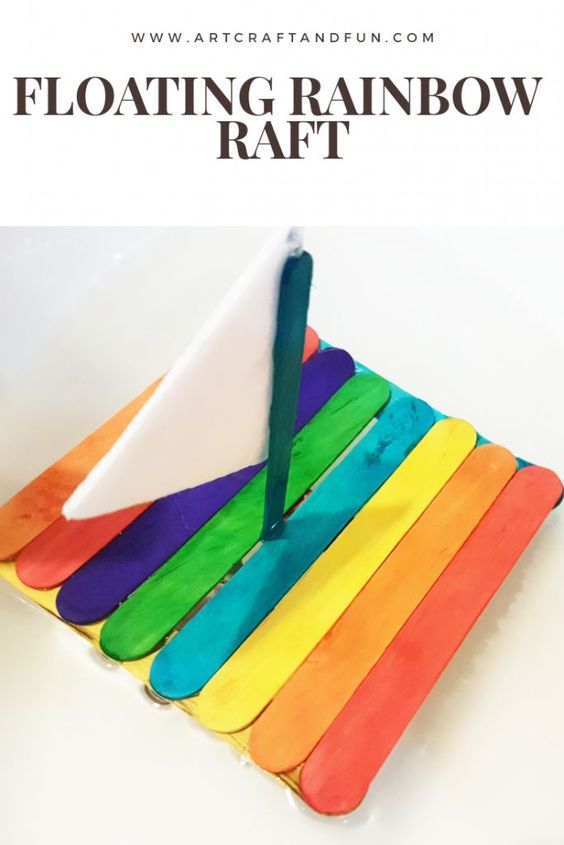 